FUNGSI KOMUNIKASI VERTIKAL DALAM MENINGKATKAN PRESTASI KERJA KARYAWAN HOTEL CROWNE                            PLAZA BANDUNG(Studi Deskriptif Mengenai Komunikasi Vertikal Dalam Meningkatkan Prestasi Kerja Karyawan Hotel Crowne Plaza Bandung)VERTICAL COMMUNICATION FUNCTION IN IMPROVING EMPLOYEE ACHIEVEMENT CROWNE PLAZA BANDUNG HOTEL(Descriptive Study of Vertical Communication In Improving Employee Achievement Crowne Plaza Bandung Hotel)Oleh:TANTY SEFTIANINGTYAS132050076SKRIPSIUntuk Memperoleh Gelar Sarjana Pada Program Studi Ilmu Komunikasi Fakultas Ilmu Sosial dan Ilmu Politik Universitas Pasundan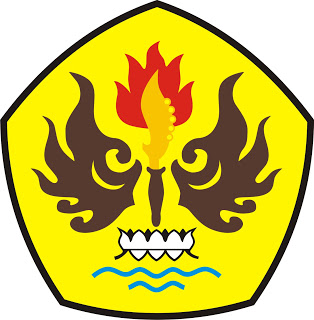 FAKULTAS ILMU SOSIAL DAN ILMU POLITIKUNIVERSITAS PASUNDANBANDUNG2017